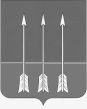 Администрация закрытого административно-территориальногообразования Озерный Тверской областиП О С Т А Н О В Л Е Н И Е20.12.2022                                                                                                        № 231Об определении случаев проведения обязательной ежегодной аудиторской проверки независимым аудитором бухгалтерской отчетности муниципальных унитарных предприятий ЗАТО Озерный Тверской области и утверждении порядка проведения обязательной ежегодной аудиторской проверки независимым аудитором бухгалтерской отчетности муниципальных унитарных предприятий ЗАТО Озерный Тверской областиВ соответствии с Федеральным законом от 14.11.2002 № 161-ФЗ «О государственных и муниципальных унитарных предприятиях», Федеральным законом от 30.12.2008 № 307-ФЗ «Об аудиторской деятельности» и Уставом ЗАТО Озерный Тверской области администрация ЗАТО Озерный постановляет:1. Определить следующие случаи проведения обязательной ежегодной аудиторской проверки независимым аудитором бухгалтерской отчетности муниципальных унитарных предприятий ЗАТО Озерный Тверской области:Выручка - нетто муниципального унитарного предприятия ЗАТО Озерный Тверской области от продажи товаров, продукции, работ, услуг (за минусом налога на добавленную стоимость, акцизов и аналогичных обязательных платежей) по состоянию на 1 января текущего финансового года превышает 50000000 рублей.2. Утвердить Порядок проведения обязательной ежегодной аудиторской проверки независимым аудитором бухгалтерской отчетности муниципальных унитарных предприятий ЗАТО Озерный	Тверской области (согласно приложению к настоящему Постановлению).3. Признать утратившим силу постановление администрации ЗАТО Озерный Тверской области от 01.10.2020 года № 271 «Об утверждении положения о проведении обязательного аудита бухгалтерской (финансовой) отчетности муниципальных унитарных предприятий ЗАТО Озерный Тверской области»4. Контроль за исполнением настоящего постановления возложить на заместителя главы администрации ЗАТО Озерный, руководителя отдела муниципальных закупок и бухгалтерского учета администрации ЗАТО Озерный Е.Н. Муратову.5. Опубликовать постановление в газете «Дни Озерного» и разместить на официальном сайте муниципального образования ЗАТО Озерный в сети Интернет (www.ozerny.ru).6. Постановление вступает в силу с 01.01.2023 года. Глава ЗАТО Озерный				                         	        Н.А.ЯковлеваПриложениек постановлению администрацииЗАТО Озерныйот 20 декабря 2022 г. № 231ПОРЯДОКпроведения обязательной ежегодной аудиторской проверкинезависимым аудитором бухгалтерской отчетности муниципальных унитарных предприятий ЗАТО Озерный Тверской области1. Ежегодный аудит бухгалтерской отчетности муниципальных унитарных предприятий ЗАТО Озерный Тверской области (далее также - предприятия) в случаях, определенных постановлением администрации ЗАТО Озерный Тверской области (далее – администрация ЗАТО Озерный), проводится не позднее 30 апреля очередного финансового года.2. Предприятия ежегодно, не позднее 15 апреля текущего финансового года, направляют в администрацию ЗАТО Озерный информацию о величине выручки (нетто) от продажи товаров, продукции, работ, услуг (за минусом налога на добавленную стоимость, акцизов и аналогичных обязательных платежей) по состоянию на 1 января текущего финансового года с приложением надлежащим образом заверенных копий бухгалтерского баланса и отчета о финансовых результатах предприятия.3. При наступлении случая (случаев), определенного (определенных) постановлением администрации ЗАТО Озерный, администрация ЗАТО Озерный в срок до 1 июня текущего финансового года принимает решение о проведении аудиторской проверки предприятия по итогам текущего финансового года.4. Предприятия самостоятельно осуществляют размещение заказа на оказание услуг по проведению ежегодного аудита бухгалтерской отчетности путем проведения торгов в форме открытого конкурса, руководствуясь Федеральным законом от 05.04.2013 N 44-ФЗ "О контрактной системе в сфере закупок товаров, работ, услуг для обеспечения государственных и муниципальных нужд" в части установления порядка отбора предприятиями лиц для проведения обязательного аудита бухгалтерской отчетности.5. Договор на проведение ежегодного аудита бухгалтерской отчетности заключается предприятиями по итогам торгов в форме открытого конкурса.6. Оплата услуг аудитора производится за счет средств предприятий.7. Администрация ЗАТО Озерный утверждает аудитора и определяет размер оплаты его услуг по результатам открытого конкурса, проводимого в соответствии с пунктом 4 настоящего Порядка.8. Предприятия, которые проводят ежегодный аудит бухгалтерской отчетности, представляют в администрацию ЗАТО Озерный подлинники либо заверенные надлежащим образом копии отчета аудитора и аудиторского заключения в течение десяти рабочих дней со дня их подписания.